    	DTA Advisory Board Application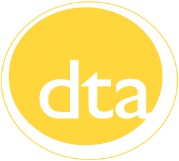  		APPLYING FOR TAO: (which DTA Office Location):_______________________________*If your employment is related to a contract administered by any agency of the Commonwealth of Massachusetts, please identify the Agency and contract reference number, and provide a general description of the contracted services (use additional paper if necessary):
APPLICANT INFORMATIONAPPLICANT INFORMATIONAPPLICANT INFORMATIONAPPLICANT INFORMATIONAPPLICANT INFORMATIONAPPLICANT INFORMATIONAPPLICANT INFORMATIONAPPLICANT INFORMATIONLAST NameLAST NameLAST NameFIRSTFIRSTM. I.M. I.DateResidential Street AddressResidential Street AddressResidential Street AddressResidential Street AddressResidential Street AddressApartment/Unit #Apartment/Unit #Apartment/Unit #CityCityStateStateStateZIPZIPZIPHOME PhoneHOME PhoneCELL PhoneCELL PhoneEmailEmailEmailEmail*Employer Name*Employer NameEmployer Street Address             Employer Street Address             Employer Street Address             Employer Street Address             Employer Street Address             Employer Street Address             OccupationCity                                                 State                                     ZIP                City                                                 State                                     ZIP                City                                                 State                                     ZIP                City                                                 State                                     ZIP                City                                                 State                                     ZIP                City                                                 State                                     ZIP                TitlePhone and Extension #           Phone and Extension #           Phone and Extension #           Phone and Extension #            Email:   Email:  INTEREST/BACKGROUNDINTEREST/BACKGROUNDHave you worked with or for the Department, or its clients? Yes	NoIn what capacity (please use additional paper if necessary)?  	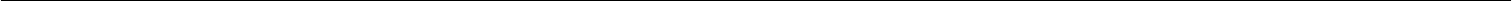 CHECK ONE           Male                                                 Female  Do you have a primary Ethnic Group (Optional)? Hispanic or Latino                                                                                       American Indian or   Alaska NativeBlack or African American                                                                           AsianNative Hawaiian or Pacific Islander                                                                  White No Primary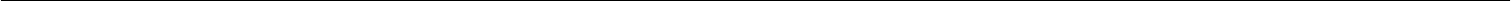 Participants in Advisory Boards should represent the broad spectrum of people served by DTA programs. Please indicate your areas of expertise.Have you worked with or for the Department, or its clients? Yes	NoIn what capacity (please use additional paper if necessary)?  	CHECK ONE           Male                                                 Female  Do you have a primary Ethnic Group (Optional)? Hispanic or Latino                                                                                       American Indian or   Alaska NativeBlack or African American                                                                           AsianNative Hawaiian or Pacific Islander                                                                  White No PrimaryParticipants in Advisory Boards should represent the broad spectrum of people served by DTA programs. Please indicate your areas of expertise.Disability-related rights and servicesWorkforce Development/EmploymentElder ServicesChild CareImmigrationDomestic ViolenceHousing and/or HomelessnessNutrition AssistancePublic Health/Community Health/Mental HealthChild WelfareTraining/EducationDTA Client (current or former?)  	PLEASE ATTACH YOUR RESUME AND COVER LETTER OF INTERESTPLEASE ATTACH YOUR RESUME AND COVER LETTER OF INTEREST ADVISORY BOARD MEMBER DUTIES AND RESPONSIBILITIES: ADVISORY BOARD MEMBER DUTIES AND RESPONSIBILITIES:I certify I agree to the following duties and responsibilities (if I am appointed to a TAO Advisory Board). I will:→	Serve in a volunteer capacity and in the interest of the citizens of the region;→	Provide advice to the Department’s designated representative on the overall needs and resources of the TAO service area, including recommendations for specific programs, and the quality and level of service delivery;→	Work to strengthen and develop relationships between the TAO and public and voluntary agencies working in the TAO service area;→	Assist DTA in its mission to achieve long-term economic self-sufficiency, improve customer service and access to programs;→	Attend scheduled meetings on a regular basis

I certify I agree to the following duties and responsibilities (if I am appointed to a TAO Advisory Board). I will:→	Serve in a volunteer capacity and in the interest of the citizens of the region;→	Provide advice to the Department’s designated representative on the overall needs and resources of the TAO service area, including recommendations for specific programs, and the quality and level of service delivery;→	Work to strengthen and develop relationships between the TAO and public and voluntary agencies working in the TAO service area;→	Assist DTA in its mission to achieve long-term economic self-sufficiency, improve customer service and access to programs;→	Attend scheduled meetings on a regular basis

Signature	DateSignature	Date